EAST SUSSEX COUNTY COUNCIL JOB DESCRIPTION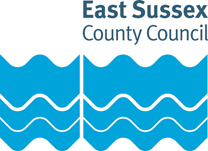 JOB TITLE: Video Interactive Guidance (VIG) PractitionerDEPARTMENT: Children’s ServicesLOCATION: Across CountyGRADE: East Sussex Single Status Grade 8RESPONSIBLE TO: Senior Early Help KeyworkerPurpose of the Role:To deliver a targeted VIG intervention for referred families Key tasks:Manage a case load of families referred for Video Interactive Guidance (VIG). Providing an integrated and structured intervention following the practice guidelines. To undertake direct work with families with young children (aged 0-8) referred to the service, working with them in their own homes or a suitable alternative venue. To maintain accurate records and recordings of all interventions and communications relating to the whole family and store these in accordance with agreed protocols. Demonstrate an ability to actively engage adult service users in a process of change, in order to improve relationships with the babies and children in their care. Work with families to negotiate goals and reflect collaboratively with service users on how attainment contributes towards the achievement of these goals. To be able to reflect on their own practice through analysis of themselves in filmed inaction and use this reflection to improve their skills. To communicate with referrers and other professionals as and when required, generally with the families knowledge and consent*. To maintain high standards of safeguarding practice, ensuring that children’s need for protection is paramount. Demonstrate skills and knowledge of digital equipment and be able to film, record, edit and save the interventions with families being mindful of GDPR.Undertake appropriate training relevant to the VIG practitioner role and maintain mandated training as required by the 0-19 keywork service.To participate in required individual and group supervision and team meeting pertinent to the service requirements.*In accordance with data protection legislation, consent is not required in some circumstances including where a child is at significant risk of harm.This job description sets out the duties of the post at the time when it was drawn up. Such duties may vary from time to time without changing the general character of the duties or the level of responsibility entailed.  Such variations are a common occurrence and cannot of themselves justify a reconsideration of the grading of the post.EAST SUSSEX COUNTY COUNCIL PERSON SPECIFICATIONEssential key skills and abilities		Essential education and qualifications.Essential knowledgeDesirable knowledgeEssential experienceDesirable experienceOther essential criteriaDate (drawn up): August 2018, modified February 2022Name of Officer(s) drawing up person specifications: Fay Mitchell Job Evaluation Reference: JE10623Health & Safety FunctionsThis section is to make you aware of any health & safety related functions you may be expected to either perform or to which may be exposed in relation to the post you are applying for. This information will help you if successful in your application identify any health-related condition which may impact on your ability to perform the job role, enabling us to support you in your employment by way of reasonable adjustments or workplace support.These criteria will be assessed at the application and interview stage Ability to engage and motivate families and to work with them on a one to one and whole family basis to improve the quality of their lives and the safety and well-being of their childrenExcellent interpersonal and communication skills and ability to work in effective partnership with families the ability to engage positively and negotiate with other professionals from a range of backgrounds Ability to work intensively with families to assess strengths and needs, and to draw up a joint plan to address key needs. Maintenance of good productive working relationships with colleagues within the Team and other servicesHigh level organisational skillsManagement of workload and meeting of targets and deadlines  Ability to prioritise own workloads and to recognise own coping mechanismsAbility to make independent judgements and exercise initiative within agreed limitsTo communicate clearly and confidently, orally and in writing, and to give constructive feedbackExcellent time management skillsGood IT skills, including ability to use digital recording equipment and skills in editing material. These criteria will be evidenced via certificates, or at interview QCF level 2 qualifications in English, Maths or ability to demonstrate competency through a written test at interview.QCF level 4 Certificate or a higher-level qualification in a relevant subject related to working with children, young people and familiesThese criteria will be assessed at the application and interview stage Understanding of the impact of childhood trauma on family life and the range of issues affecting vulnerable families with young childrenGood understanding of how families with entrenched negative behaviours interactGood knowledge of the stages of child developmentKnowledge of the Early Years Foundation Stage (EYFS) and its use in promoting the skills development of young childrenKnowledge of child protection and safeguarding proceduresUnderstanding of how to promote confident parentingSound knowledge of attachment theoryThese criteria will be assessed at the application and interview stage Knowledge of other key agencies whose work affects families or who provide specialist supportThese criteria will be assessed at the application and interview stage Experience of working with vulnerable families These criteria will be assessed at the application and interview stage Experience of working in an educational or social care setting.Experience of partnership working with the NHS and/or the voluntary sectorThese criteria will be assessed at the application and interview stage Enthusiastic and motivating attitudeA commitment to achieving the best outcomes for families, and helping them to overcome obstaclesProfessional integrity and confidentialityGuided by values of belief, respect and empowermentFlexible approach and committed team memberWillingness to work flexible hours, including evenings and weekends and during school holidaysAbility to meet the travelling requirements of the roleFunctionApplicable to role Using display screen equipment YesWorking with children/vulnerable adultsYesMoving & handling operationsYesOccupational DrivingYesLone WorkingYesWorking at heightNoShift / night workNoWorking with hazardous substancesNoUsing power toolsNoExposure to noise and /or vibrationNoFood handlingNoExposure to blood /body fluidsNo